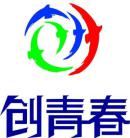 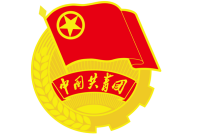 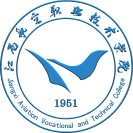 江航学院2024年“挑战杯”大学生创业计划赛项目计划书参赛组别：□科技创新和未来产业        □乡村振兴和农业农村现代化 □社会治理和公共服务        □生态环保和可持续发展文化创意和区域合作项目名称：                        项目负责人：                      联系电话：                        指导教师：                        学    院：                        工作提示：1.校赛参赛项目及队伍必须在全国官方统一平台进行信息填报，否则无法参加区赛、国赛。校赛信息填报截止时间待通知。2.创业计划竞赛项目计划书无模板，以上封面作为统一项目计划书封面使用，参赛团队可参考往届或其他竞赛要求。